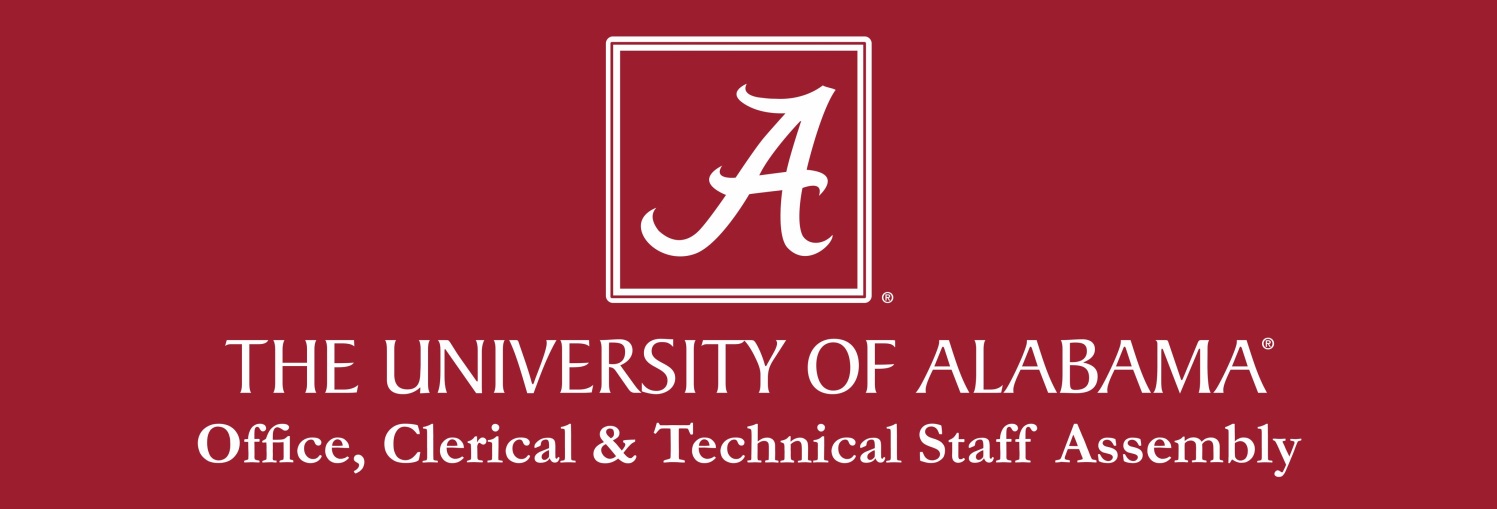 OFFICERS2012/2013President: Allyson HollidayPresident-elect: Sherry PhillipsSecretary: Renae SullivanTreasurer: Alesia DarlingParliamentarian: Kevin Ray2013/2014President: Sherry PhillipsPresident elect: Heath Nails Secretary: Dee CookTreasurer: Carolyn FulmerPast-President: Allyson HollidayParliamentarian: Kevin Ray2014/2015President: Dee Cook       President elect: Todd HesterSecretary: Lacee NisbettTreasurer: Lynette ScalesParliamentarian: Cassie SchultzPast-President: Allyson Holliday2015/2016President: Todd HesterPresident elect: Lacee Nisbett (stepped down – Allyson Holliday took over)Secretary: Dianne GilbertTreasurer: Marina KlaricPast-President: Allyson Holliday2016/2017President: Allyson Holliday President-elect: Jessica Richardson Treasurer: Lacee Nisbett Secretary: Marina Klaric Past-President/Parliamentarian: Todd Hester2017/2018President: Jessica RichardsonPresident-elect: Todd HesterTreasurer:  Leslie DavisSecretary: Azia PatrickPast-President/Parliamentarian: Allyson Holliday2018/2019President: Todd HesterPresident-elect: Angel Narvaez-LugoTreasurer: Leslie Davis Secretary: Darlene SmithPast-President/Parliamentarian: Allyson Holliday